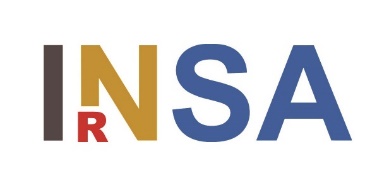 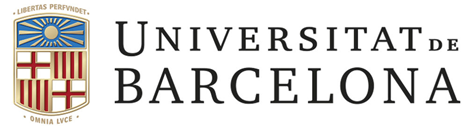 Modalitat 2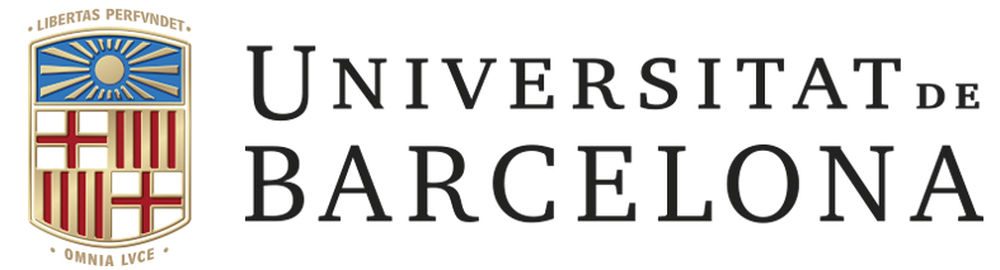 SOL·LICITUD DE BORSA DE VIATGE PER AL FOMENT DE LA RECERCA INTERNACIONALPersonal en formació pre- i postdoctoral, professorat contractat temporal i PAS(La sol·licitud s'ha de presentar en el termini indicat a les bases i abans de realitzar el viatge)Cognoms i nom:										Vinculació amb la UB: lector/a						 associat/da	no doctor/a	tipus: associat/da	doctor/a	tipus: investigador potsdoctoral	tipus vinculació (beca, contracte FBG...): estudiant predoctoral	tipus vinculació (beca, contracte FBG...):       		 altre (especificar):Departament:					Grup de Recerca:	e-mail:Nom del IP del Grup de Recerca que avala la sol·licitud:					Finalitat del viatge:Ciutat, país:					Dates:						 Congrés	Nom del congrés:									 	Tipus de congrés: 	 Internacional 	 NacionalPresentació de:	 pòster: 		ordre d'autor: 	 primer  últim 				 comunicació oral: 	orador		 Sí	 No 				 ponència/conferència (Invited Speaker) Assistència a una reunió de treball  Estada de recerca Assistència a una activitat de formació especialitzadaDescripció  de l'activitat que es desenvoluparà (en cas de que el motiu del viatge sigui diferent a la presentació de la recerca a un congrés):És OBLIGATORI constar com a membre del INSA-UB i fer constar el nom i el logo de l’INSA-UB als pòsters, comunicacions i presentacionsAquesta sol·licitud s'haurà d'acompanyar de la següent documentació:- Credencial de becari (si s’escau) i còpia matrícula de doctorat.Congressos: - Resum de la comunicació/pòster que s'ha enviat al congrés on consti el nom i el logo de l’INSA-UB- Acceptació de la comunicació/pòster per part de l'entitat organitzadoraAltres: - Carta acceptació al laboratori d’acollida (estades de recerca)- Invitació/convocatòria reunió- Matrícula activitat de formacióSignatura del sol·licitant 			Signatura del professor que avala la sol·licitud			Data:Aquesta sol·licitud complimentada i signada juntament amb els documents annexes s’han d’enviar a insa.campusalimentacio@ub.edu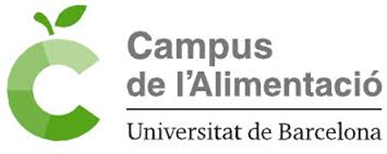 